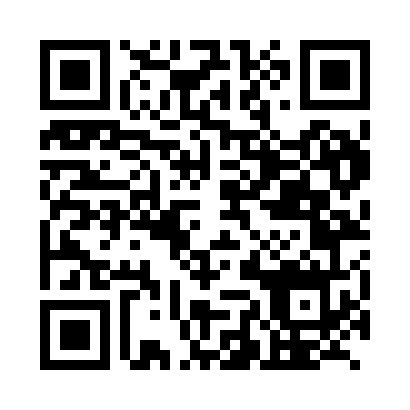 Prayer times for Zhengzhou, ChinaWed 1 May 2024 - Fri 31 May 2024High Latitude Method: Angle Based RulePrayer Calculation Method: Muslim World LeagueAsar Calculation Method: ShafiPrayer times provided by https://www.salahtimes.comDateDayFajrSunriseDhuhrAsrMaghribIsha1Wed4:025:3512:234:067:118:382Thu4:005:3412:234:067:118:403Fri3:595:3312:224:067:128:414Sat3:585:3212:224:077:138:425Sun3:565:3112:224:077:148:436Mon3:555:3012:224:077:158:447Tue3:545:2912:224:077:158:458Wed3:525:2812:224:077:168:469Thu3:515:2712:224:077:178:4710Fri3:505:2612:224:077:188:4811Sat3:495:2612:224:077:198:5012Sun3:485:2512:224:077:198:5113Mon3:465:2412:224:077:208:5214Tue3:455:2312:224:087:218:5315Wed3:445:2212:224:087:228:5416Thu3:435:2212:224:087:228:5517Fri3:425:2112:224:087:238:5618Sat3:415:2012:224:087:248:5719Sun3:405:2012:224:087:258:5820Mon3:395:1912:224:087:258:5921Tue3:385:1812:224:087:269:0022Wed3:375:1812:224:097:279:0123Thu3:365:1712:224:097:289:0224Fri3:355:1712:224:097:289:0325Sat3:355:1612:234:097:299:0426Sun3:345:1612:234:097:309:0527Mon3:335:1512:234:097:309:0628Tue3:325:1512:234:097:319:0729Wed3:325:1412:234:107:329:0830Thu3:315:1412:234:107:329:0931Fri3:305:1412:234:107:339:10